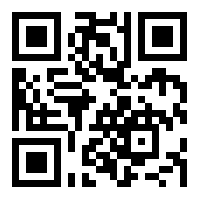 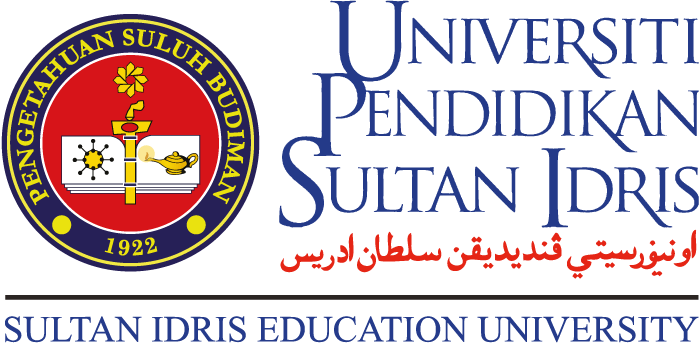 SENARAI SEMAK DOKUMEN PENGAJARAN & PEMBELAJARAN (PdP)TEACHING & LEARNING DOCUMENT CHECKLIST SemesterKod kursus / Course CodeNama Pensyarah / Lecturer’s NameKursus / CourseNOTA / NOTE:Bukti* dokumen merupakan salinan lembut yang dimuatnaik dalam Google Drive atau medium lain untuk rujukan audit ISO, audit akademik dan lain-lain. Proof* of document is a soft copy that uploaded into Google Drive or other medium for reference of ISO audits, academic audits and others.NOTA / NOTE:Bukti* dokumen merupakan salinan lembut yang dimuatnaik dalam Google Drive atau medium lain untuk rujukan audit ISO, audit akademik dan lain-lain. Proof* of document is a soft copy that uploaded into Google Drive or other medium for reference of ISO audits, academic audits and others.NOTA / NOTE:Bukti* dokumen merupakan salinan lembut yang dimuatnaik dalam Google Drive atau medium lain untuk rujukan audit ISO, audit akademik dan lain-lain. Proof* of document is a soft copy that uploaded into Google Drive or other medium for reference of ISO audits, academic audits and others.NOTA / NOTE:Bukti* dokumen merupakan salinan lembut yang dimuatnaik dalam Google Drive atau medium lain untuk rujukan audit ISO, audit akademik dan lain-lain. Proof* of document is a soft copy that uploaded into Google Drive or other medium for reference of ISO audits, academic audits and others.BIL.No.DOKUMENDOCUMENTSBUKTI* PROOF*Takwim Akademik Academic CalendarSenarai Beban Tugas List of WorkloadJadual Kuliah Individu  Individual Lecture TimetablePro Forma Kursus Course Pro FormaArahan Tugasan Pelajar berserta Rubrik Student Assignment Instruction with RubricRekod Penghantaran Tugasan Pelajar Record of Student Assignment SubmissionContoh Tugasan Pelajar/ Laporan Amali Pelajar yang telah Disemak bagi Setiap Satu Tahap (Tinggi, Sederhana & Rendah)Example of Student Assignment / Student Practical Report with Marking for Each Level (High, Average & Low)Senarai Kehadiran Kuliah (Pelbagai Kaedah Diterima) List of Lecture Attendance (Any Platform is Accepted)Rekod Ketidakhadiran Pelajar (Sijil Sakit, Surat Pengecualian Kuliah dll.)Student Absent Record (MC, Exemption Letter for Not Attending Lecture, etc.)Laporan Pemantauan Minggu Ke-8 Kecuali LM, LI, Projek Tahun Akhir, Tesis, & DisertasiWeek-8 Monitoring Report Except for LM, LI, Final Year Project, Thesis, & DissertationMarkah Kerja Kursus Coursework MarkSampel Nota Kuliah Lecture Notes SamplePenilaian Pembelajaran Learning EvaluationSurat Peringatan atau Amaran (Jika Ada) Reminder or Warning Letter (If Available)Rekod Ganti Kuliah atau Perubahan Waktu Kuliah (Jika Ada)Lecture Replacement Record or Change in Lecture Timetable (If Available)Soalan dan Skema untuk Kuiz atau Ujian (Bagi Kursus yang mempunyai Kuiz dan Ujian) Question and Scheme for Quiz or Test (For Courses that have Quizzes and Tests)